14.1	النظر، على أساس دراسات قطاع الاتصالات الراديوية وفقاً للقرار 160 (WRC-15) في التدابير التنظيمية المناسبة من أجل محطات المنصات عالية الارتفاع (HAPS)، ضمن التوزيعات الحالية للخدمة الثابتة؛مقدمةيؤيد أعضاء جماعة آسيا والمحيط الهادئ للاتصالات عدم إدخال أي تغيير على لوائح الراديو (الأسلوب A كما يرد في تقرير الاجتماع التحضيري للمؤتمر) من أجل ضمان حماية جميع الخدمات القائمة التي وُزع لها نطاقا التردد MHz 6 520-6 440 وMHz 6 640-6 560، وحماية التطور المستقبلي لهذه الخدمات.وإضافةً إلى ذلك، يرى أعضاء جماعة آسيا والمحيط الهادئ للاتصالات أن أي دراسة لنطاق التردد GHz 27,5-24,25 في الإقليم 2 بموجب هذا البند من جدول الأعمال ينبغي ألا تحدّ من إمكانية تحديد النطاق للاتصالات المتنقلة الدولية على أساس عالمي بموجب البند 13.1 من جدول أعمال المؤتمر العالمي للاتصالات لعام 2019.ويرى أعضاء جماعة آسيا والمحيط الهادئ للاتصالات أنه ينبغي ضمان حماية جميع الخدمات القائمة التي وُزعت لها نطاقات التردد، وحماية التطور المستقبلي لهذه الخدمات.ولم يتم التوصل إلى توافق في الآراء بين أعضاء جماعة آسيا والمحيط الهادئ للاتصالات بشأن أي أسلوب لتناول هذا البند من جدول الأعمال فيما يتعلق بنطاقات التردد التالية GHz 28,2-27,9 وGHz 31,3-31 وGHz 39,5-38 وGHz 47,5-47,2 وGHz 48,2-47,9.المقترحاتالمـادة 5توزيع نطاقات الترددالقسم IV  -  جدول توزيع نطاقات التردد
(انظر الرقم 1.2)NOC	ACP/24A14/1MHz 6 700-5 570الأسباب:	نؤيد عدم إدخال أي تغيير في نطاقي التردد MHz 6 520-6 440 وMHz 6 640-6 560. NOC	ACP/24A14/2القـرار 150 (WRC-12)استعمال وصلات بوابات محطات المنصات عالية الارتفاع
للنطاقين MHz 6 520-6 440 وMHz 6 640-6 560 في الخدمة الثابتةالأسباب:	نؤيد عدم إدخال أي تغيير في نطاقي التردد MHz 6 520-6 440 وMHz 6 640-6 560.SUP	ACP/24A14/3#50365القرار 160 (WRC-15)تسهيل النفاذ إلى تطبيقات النطاق العريض المقدَّمة
بواسطة محطات منصات عالية الارتفاعالأسباب:	لا حاجة إلى إجراء المزيد من الأعمال.___________المؤتمر العالمي للاتصالات الراديوية (WRC-19)
شرم الشيخ، مصر، 28 أكتوبر - 22 نوفمبر 2019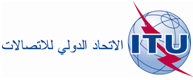 الجلسة العامةالإضافة 14
للوثيقة 24-A23 سبتمبر 2019الأصل: بالإنكليزيةمقترحـات مشتركـة مقدمة من جماعة آسيا والمحيط الهادئ للاتصالاتمقترحـات مشتركـة مقدمة من جماعة آسيا والمحيط الهادئ للاتصالاتمقترحات بشأن أعمال المؤتمرمقترحات بشأن أعمال المؤتمربند جدول الأعمال 14.1بند جدول الأعمال 14.1التوزيع على الخدماتالتوزيع على الخدماتالتوزيع على الخدماتالإقليم 1الإقليم 2الإقليم 36 700-5 925	ثابتة 457.5 			ثابتة ساتلية (أرض-فضاء) 457A.5   457B.5			متنقلة   457C.5			458.5   440.5   149.56 700-5 925	ثابتة 457.5 			ثابتة ساتلية (أرض-فضاء) 457A.5   457B.5			متنقلة   457C.5			458.5   440.5   149.56 700-5 925	ثابتة 457.5 			ثابتة ساتلية (أرض-فضاء) 457A.5   457B.5			متنقلة   457C.5			458.5   440.5   149.5